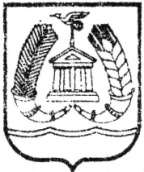 СОВЕТ ДЕПУТАТОВГАТЧИНСКОГО МУНИЦИПАЛЬНОГО РАЙОНАЛЕНИНГРАДСКОЙ ОБЛАСТИТРЕТИЙ СОЗЫВР Е Ш Е Н И Е           от 30 октября 2015 года                                                         № 103 О внесении изменений в Решение совета депутатов Гатчинского муниципального района Ленинградской области от 29.11.2013 № 344 «Об утверждении тарифов на платные услуги, оказываемые муниципальными бюджетными и автономными учреждениями отрасли образования Гатчинского муниципального района»       Рассмотрев расчет стоимости платных услуг, предоставляемых муниципальными бюджетными и автономными учреждениями отрасли образование Гатчинского муниципального района, руководствуясь Федеральным законом от 12.01.1996  № 7-ФЗ «О некоммерческих организациях», Федеральным законом от 29.12.2012 №273-ФЗ «Об образовании в Российской Федерации», ст. 35 Федерального закона от 06.10.2003 № 131-ФЗ «Об общих принципах организации местного самоуправления в Российской Федерации», Постановлением Правительства Российской Федерации от 15.08.2013 № 706 «Об утверждении Правил оказания платных образовательных услуг», Постановлением администрации Гатчинского муниципального района Ленинградской области от 30.11.2010 №5367 «Об утверждении Порядка определения платы за оказание услуг (выполнение работ), относящихся к основным видам деятельности муниципальных бюджетных учреждений, для граждан и юридических лиц», Уставом Гатчинского муниципального района,совет депутатов Гатчинского муниципального районаРЕШИЛ:1.	Внести изменения в Решение совета депутатов Гатчинского муниципального района Ленинградской области от 29.11.2013 № 344 «Об утверждении тарифов на платные услуги, оказываемые муниципальными бюджетными и автономными учреждениями отрасли образования Гатчинского муниципального района»:          1.1. Приложение № 1 читать в редакции согласно приложению № 1.         1.2. Приложение № 2 читать в редакции согласно приложению № 2.2. Решение вступает в силу со дня официального опубликования в газете «Гатчинская правда» и подлежит размещению на официальном сайте администрации Гатчинского муниципального района.ГлаваГатчинского муниципального района                                              А.И. Ильин Приложение 1к Решению совета депутатовГатчинского муниципального районаот  30 октября 2015 года  №  103Тарифы на платные образовательные услугиТарифы на платные образовательные услугиТарифы на платные образовательные услугиТарифы на платные образовательные услугиТарифы на платные образовательные услугиТарифы на платные образовательные услугиТарифы на платные образовательные услугиТарифы на платные образовательные услугиТарифы на платные образовательные услугиТарифы на платные образовательные услугиТарифы на платные образовательные услугиТарифы на платные образовательные услугиТарифы на платные образовательные услугиТарифы на платные образовательные услугиТарифы на платные образовательные услугиТарифы на платные образовательные услугиучреждений отрасли образованияучреждений отрасли образованияучреждений отрасли образованияучреждений отрасли образованияучреждений отрасли образованияучреждений отрасли образованияучреждений отрасли образованияучреждений отрасли образованияучреждений отрасли образованияучреждений отрасли образованияучреждений отрасли образованияучреждений отрасли образованияучреждений отрасли образованияучреждений отрасли образованияучреждений отрасли образованияучреждений отрасли образованияНаименование кружкаНаименование кружкаединица измеренияединица измеренияединица измеренияединица измеренияединица измерениякол-во занятий в месяцкол-во занятий в месяцкол-во занятий в месяцкол-во занятий в месяцстоимость 1 занятиястоимость 1 занятиястоимость 1 занятиястоимость в месяцМБОУ "Детский сад №1 общеразвивающего видаМБОУ "Детский сад №1 общеразвивающего видаМБОУ "Детский сад №1 общеразвивающего видаМБОУ "Детский сад №1 общеразвивающего видаМБОУ "Детский сад №1 общеразвивающего видаМБОУ "Детский сад №1 общеразвивающего видаМБОУ "Детский сад №1 общеразвивающего видаМБОУ "Детский сад №1 общеразвивающего видаМБОУ "Детский сад №1 общеразвивающего видаМБОУ "Детский сад №1 общеразвивающего видаМБОУ "Детский сад №1 общеразвивающего видаМБОУ "Детский сад №1 общеразвивающего видаМБОУ "Детский сад №1 общеразвивающего видаМБОУ "Детский сад №1 общеразвивающего видаМБОУ "Детский сад №1 общеразвивающего видаКружок "АБВГДейка" (подготовка к школе)Кружок "АБВГДейка" (подготовка к школе)Кружок "АБВГДейка" (подготовка к школе) 1 занятие 1 занятие 1 занятие 1 занятие 1 занятиепо решению родителейпо решению родителейпо решению родителейпо решению родителей157,50157,50в зависимости от посещения ребенкаСтудия ритмической пластики "Танцевальная страна"Студия ритмической пластики "Танцевальная страна"Студия ритмической пластики "Танцевальная страна" 1 занятие 1 занятие 1 занятие 1 занятие 1 занятиепо решению родителейпо решению родителейпо решению родителейпо решению родителей157,50157,50в зависимости от посещения ребенкаСтудия флордизайна "Мастерская Самоделки"Студия флордизайна "Мастерская Самоделки"Студия флордизайна "Мастерская Самоделки" 1 занятие 1 занятие 1 занятие 1 занятие 1 занятиепо решению родителейпо решению родителейпо решению родителейпо решению родителей157,50157,50в зависимости от посещения ребенкаИзостудия "Краски радуги"Изостудия "Краски радуги"Изостудия "Краски радуги" 1 занятие 1 занятие 1 занятие 1 занятие 1 занятиепо решению родителейпо решению родителейпо решению родителейпо решению родителей157,50157,50в зависимости от посещения ребенкаКружок лепки из теста "Мукасолька"Кружок лепки из теста "Мукасолька"Кружок лепки из теста "Мукасолька" 1 занятие 1 занятие 1 занятие 1 занятие 1 занятиепо решению родителейпо решению родителейпо решению родителейпо решению родителей157,50157,50в зависимости от посещения ребенкаСекция фитбола "Попрыгунчик"Секция фитбола "Попрыгунчик"Секция фитбола "Попрыгунчик" 1 занятие 1 занятие 1 занятие 1 занятие 1 занятиепо решению родителейпо решению родителейпо решению родителейпо решению родителей157,50157,50в зависимости от посещения ребенкаМатематическая студия "Ступеньки"Математическая студия "Ступеньки"Математическая студия "Ступеньки" 1 занятие 1 занятие 1 занятие 1 занятие 1 занятиепо решению родителейпо решению родителейпо решению родителейпо решению родителей157,50157,50в зависимости от посещения ребенкаТеатральная студия "Топотушки"Театральная студия "Топотушки"Театральная студия "Топотушки" 1 занятие 1 занятие 1 занятие 1 занятие 1 занятиепо решению родителейпо решению родителейпо решению родителейпо решению родителей157,50157,50в зависимости от посещения ребенкаПсихологическая студия "Лучик"Психологическая студия "Лучик"Психологическая студия "Лучик" 1 занятие 1 занятие 1 занятие 1 занятие 1 занятиепо решению родителейпо решению родителейпо решению родителейпо решению родителей157,50157,50в зависимости от посещения ребенкаДополнительные индивидуальные занятия с учителем-логопедомДополнительные индивидуальные занятия с учителем-логопедомДополнительные индивидуальные занятия с учителем-логопедом 1 занятие 1 занятие 1 занятие 1 занятие 1 занятиепо решению родителейпо решению родителейпо решению родителейпо решению родителей420,00420,00в зависимости от посещения ребенкаКлуб "РостоК" (Адаптационная группа с детьми раннего возраста не посещающих детский сад )Клуб "РостоК" (Адаптационная группа с детьми раннего возраста не посещающих детский сад )Клуб "РостоК" (Адаптационная группа с детьми раннего возраста не посещающих детский сад ) 1 занятие 1 занятие 1 занятие 1 занятие 1 занятиепо решению родителейпо решению родителейпо решению родителейпо решению родителей420,00420,00в зависимости от посещения ребенкаМБДОУ "Детский сад №3 общеразвивающего вида"МБДОУ "Детский сад №3 общеразвивающего вида"МБДОУ "Детский сад №3 общеразвивающего вида"МБДОУ "Детский сад №3 общеразвивающего вида"МБДОУ "Детский сад №3 общеразвивающего вида"МБДОУ "Детский сад №3 общеразвивающего вида"МБДОУ "Детский сад №3 общеразвивающего вида"МБДОУ "Детский сад №3 общеразвивающего вида"МБДОУ "Детский сад №3 общеразвивающего вида"МБДОУ "Детский сад №3 общеразвивающего вида"МБДОУ "Детский сад №3 общеразвивающего вида"МБДОУ "Детский сад №3 общеразвивающего вида"МБДОУ "Детский сад №3 общеразвивающего вида"МБДОУ "Детский сад №3 общеразвивающего вида"МБДОУ "Детский сад №3 общеразвивающего вида"Студия ритмической пластики «Танцевальная страна»Студия ритмической пластики «Танцевальная страна»Студия ритмической пластики «Танцевальная страна» 1 занятие 1 занятие 1 занятие 1 занятие 1 занятиепо решению родителейпо решению родителейпо решению родителейпо решению родителей130,00130,00в зависимости от посещения ребенкаКружок ручного труда и аппликацииКружок ручного труда и аппликацииКружок ручного труда и аппликации 1 занятие 1 занятие 1 занятие 1 занятие 1 занятиепо решению родителейпо решению родителейпо решению родителейпо решению родителей110,00110,00в зависимости от посещения ребенкаМБДОУ "Детский сад №4 компенсирующего вида"МБДОУ "Детский сад №4 компенсирующего вида"МБДОУ "Детский сад №4 компенсирующего вида"МБДОУ "Детский сад №4 компенсирующего вида"МБДОУ "Детский сад №4 компенсирующего вида"МБДОУ "Детский сад №4 компенсирующего вида"МБДОУ "Детский сад №4 компенсирующего вида"МБДОУ "Детский сад №4 компенсирующего вида"МБДОУ "Детский сад №4 компенсирующего вида"МБДОУ "Детский сад №4 компенсирующего вида"МБДОУ "Детский сад №4 компенсирующего вида"МБДОУ "Детский сад №4 компенсирующего вида"МБДОУ "Детский сад №4 компенсирующего вида"МБДОУ "Детский сад №4 компенсирующего вида"МБДОУ "Детский сад №4 компенсирующего вида"Танцевальный кружокТанцевальный кружокТанцевальный кружок 1 занятие 1 занятие 1 занятие 1 занятие 1 занятиепо решению родителейпо решению родителейпо решению родителейпо решению родителей70,0070,00в зависимости от посещения ребенкаСпортивно-оздоровительный кружокСпортивно-оздоровительный кружокСпортивно-оздоровительный кружок 1 занятие 1 занятие 1 занятие 1 занятие 1 занятиепо решению родителейпо решению родителейпо решению родителейпо решению родителей70,0070,00в зависимости от посещения ребенкаМБДОУ "Детский сад №8 комбинированного вида"МБДОУ "Детский сад №8 комбинированного вида"МБДОУ "Детский сад №8 комбинированного вида"МБДОУ "Детский сад №8 комбинированного вида"МБДОУ "Детский сад №8 комбинированного вида"МБДОУ "Детский сад №8 комбинированного вида"МБДОУ "Детский сад №8 комбинированного вида"МБДОУ "Детский сад №8 комбинированного вида"МБДОУ "Детский сад №8 комбинированного вида"МБДОУ "Детский сад №8 комбинированного вида"МБДОУ "Детский сад №8 комбинированного вида"МБДОУ "Детский сад №8 комбинированного вида"МБДОУ "Детский сад №8 комбинированного вида"МБДОУ "Детский сад №8 комбинированного вида"МБДОУ "Детский сад №8 комбинированного вида"Кружок декоративно-прикладного искусства "Изостудия "Акварелька"Кружок декоративно-прикладного искусства "Изостудия "Акварелька"Кружок декоративно-прикладного искусства "Изостудия "Акварелька"1 час1 час1 час1 час1 часпо решению родителейпо решению родителейпо решению родителейпо решению родителей105,00105,00в зависимости от посещения ребенкаЗанятия с педагогом-психологом в "Темной сенсорной комнате"Занятия с педагогом-психологом в "Темной сенсорной комнате"Занятия с педагогом-психологом в "Темной сенсорной комнате"1 час1 час1 час1 час1 часпо решению родителейпо решению родителейпо решению родителейпо решению родителей105,00105,00в зависимости от посещения ребенкаЗанятия с педагогом-психологом с использованием интерактивной доскиЗанятия с педагогом-психологом с использованием интерактивной доскиЗанятия с педагогом-психологом с использованием интерактивной доски1 час1 час1 час1 час1 часпо решению родителейпо решению родителейпо решению родителейпо решению родителей105,00105,00в зависимости от посещения ребенкаДополнительные индивидуальные занятия с учителем-дефектологомДополнительные индивидуальные занятия с учителем-дефектологомДополнительные индивидуальные занятия с учителем-дефектологом1 час1 час1 час1 час1 часпо решению родителейпо решению родителейпо решению родителейпо решению родителей105,00105,00в зависимости от посещения ребенкаДополнительные индивидуальные занятия с учителем-логопедом "Речевой калейдоскоп"Дополнительные индивидуальные занятия с учителем-логопедом "Речевой калейдоскоп"Дополнительные индивидуальные занятия с учителем-логопедом "Речевой калейдоскоп"1 час1 час1 час1 час1 часпо решению родителейпо решению родителейпо решению родителейпо решению родителей105,00105,00в зависимости от посещения ребенкаЗанятия с семьей по оздоровлению детей "Школа здоровой семьи"Занятия с семьей по оздоровлению детей "Школа здоровой семьи"Занятия с семьей по оздоровлению детей "Школа здоровой семьи"1 час1 час1 час1 час1 часпо решению родителейпо решению родителейпо решению родителейпо решению родителей105,00105,00в зависимости от посещения ребенкаМБДОУ "Центр развития ребенка - детский сад №9""МБДОУ "Центр развития ребенка - детский сад №9""МБДОУ "Центр развития ребенка - детский сад №9""МБДОУ "Центр развития ребенка - детский сад №9""МБДОУ "Центр развития ребенка - детский сад №9""МБДОУ "Центр развития ребенка - детский сад №9""МБДОУ "Центр развития ребенка - детский сад №9""МБДОУ "Центр развития ребенка - детский сад №9""МБДОУ "Центр развития ребенка - детский сад №9""МБДОУ "Центр развития ребенка - детский сад №9""МБДОУ "Центр развития ребенка - детский сад №9""МБДОУ "Центр развития ребенка - детский сад №9""МБДОУ "Центр развития ребенка - детский сад №9""МБДОУ "Центр развития ребенка - детский сад №9""МБДОУ "Центр развития ребенка - детский сад №9""Лечебная физическая культура / Коррегирующая гимнастикаЛечебная физическая культура / Коррегирующая гимнастикаЛечебная физическая культура / Коррегирующая гимнастика1 час1 час1 час1 час1 часпо решению родителейпо решению родителейпо решению родителейпо решению родителей105,00105,00в зависимости от посещения ребенкаДополнительные индивидуальные занятия с учителем-логопедомДополнительные индивидуальные занятия с учителем-логопедомДополнительные индивидуальные занятия с учителем-логопедом1 час1 час1 час1 час1 часпо решению родителейпо решению родителейпо решению родителейпо решению родителей105,00105,00в зависимости от посещения ребенкаКружок декоративно-прикладного искусства "Маленький скульптор"Кружок декоративно-прикладного искусства "Маленький скульптор"Кружок декоративно-прикладного искусства "Маленький скульптор"1 час1 час1 час1 час1 часпо решению родителейпо решению родителейпо решению родителейпо решению родителей105,00105,00в зависимости от посещения ребенкаЗанятия с педагогом-психологом в "Темной сенсорной комнате"Занятия с педагогом-психологом в "Темной сенсорной комнате"Занятия с педагогом-психологом в "Темной сенсорной комнате"1 час1 час1 час1 час1 часпо решению родителейпо решению родителейпо решению родителейпо решению родителей52,5052,50в зависимости от посещения ребенкаМБДОУ "Детский сад №20 комбинированного вида"МБДОУ "Детский сад №20 комбинированного вида"МБДОУ "Детский сад №20 комбинированного вида"МБДОУ "Детский сад №20 комбинированного вида"МБДОУ "Детский сад №20 комбинированного вида"МБДОУ "Детский сад №20 комбинированного вида"МБДОУ "Детский сад №20 комбинированного вида"МБДОУ "Детский сад №20 комбинированного вида"МБДОУ "Детский сад №20 комбинированного вида"МБДОУ "Детский сад №20 комбинированного вида"МБДОУ "Детский сад №20 комбинированного вида"МБДОУ "Детский сад №20 комбинированного вида"МБДОУ "Детский сад №20 комбинированного вида"МБДОУ "Детский сад №20 комбинированного вида"МБДОУ "Детский сад №20 комбинированного вида""Английский язык""Английский язык""Английский язык"1 мес.1 мес.1 мес.1 мес.1 мес.8 занятий в месяц8 занятий в месяц8 занятий в месяц8 занятий в месяц1260,00"Подготовка к школе""Подготовка к школе""Подготовка к школе"1 мес.1 мес.1 мес.1 мес.1 мес.8 занятий в месяц8 занятий в месяц8 занятий в месяц8 занятий в месяц1680,00Кружок декоративно-прикладного искусства Кружок декоративно-прикладного искусства Кружок декоративно-прикладного искусства 1 мес.1 мес.1 мес.1 мес.1 мес.8 занятий в месяц8 занятий в месяц8 занятий в месяц8 занятий в месяц840,00Дополнительные индивидуальные занятия с учителем-логопедом "Коррекция недостатков речи"Дополнительные индивидуальные занятия с учителем-логопедом "Коррекция недостатков речи"Дополнительные индивидуальные занятия с учителем-логопедом "Коррекция недостатков речи"1 мес.1 мес.1 мес.1 мес.1 мес.8 занятий в месяц8 занятий в месяц8 занятий в месяц8 занятий в месяц1680,00Танцевальный кружокТанцевальный кружокТанцевальный кружок1 мес.1 мес.1 мес.1 мес.1 мес.8 занятий в месяц8 занятий в месяц8 занятий в месяц8 занятий в месяц840,00Спортивный кружокСпортивный кружокСпортивный кружок1 мес.1 мес.1 мес.1 мес.1 мес.8 занятий в месяц8 занятий в месяц8 занятий в месяц8 занятий в месяц840,00МБДОУ "Детский сад №38 комбинированного вида"МБДОУ "Детский сад №38 комбинированного вида"МБДОУ "Детский сад №38 комбинированного вида"МБДОУ "Детский сад №38 комбинированного вида"МБДОУ "Детский сад №38 комбинированного вида"МБДОУ "Детский сад №38 комбинированного вида"МБДОУ "Детский сад №38 комбинированного вида"МБДОУ "Детский сад №38 комбинированного вида"МБДОУ "Детский сад №38 комбинированного вида"МБДОУ "Детский сад №38 комбинированного вида"МБДОУ "Детский сад №38 комбинированного вида"МБДОУ "Детский сад №38 комбинированного вида"МБДОУ "Детский сад №38 комбинированного вида"МБДОУ "Детский сад №38 комбинированного вида"МБДОУ "Детский сад №38 комбинированного вида"Подготовка к школеПодготовка к школеПодготовка к школе1 мес.1 мес.1 мес.1 мес.1 мес.8 занятий в месяц8 занятий в месяц8 занятий в месяц8 занятий в месяц1325,00Ритмическая пластикаРитмическая пластикаРитмическая пластика1 мес.1 мес.1 мес.1 мес.1 мес.4 занятия в месяц4 занятия в месяц4 занятия в месяц4 занятия в месяц400,00Основы технического конструирования (робототехника)Основы технического конструирования (робототехника)Основы технического конструирования (робототехника)1 мес.1 мес.1 мес.1 мес.1 мес.4 занятия в месяц4 занятия в месяц4 занятия в месяц4 занятия в месяц556,00Театральная студияТеатральная студияТеатральная студия1 мес.1 мес.1 мес.1 мес.1 мес.4 занятия в месяц4 занятия в месяц4 занятия в месяц4 занятия в месяц662,00Развивающие игрыРазвивающие игрыРазвивающие игры1 мес.1 мес.1 мес.1 мес.1 мес.4 занятия в месяц4 занятия в месяц4 занятия в месяц4 занятия в месяц478,00Индивидуальные занятия с логопедомИндивидуальные занятия с логопедомИндивидуальные занятия с логопедом1 мес.1 мес.1 мес.1 мес.1 мес.4 занятия в месяц4 занятия в месяц4 занятия в месяц4 занятия в месяц1293,00Индивидуальные занятия с психологомИндивидуальные занятия с психологомИндивидуальные занятия с психологом1 мес.1 мес.1 мес.1 мес.1 мес.4 занятия в месяц4 занятия в месяц4 занятия в месяц4 занятия в месяц1293,00Основы музыкальной грамотыОсновы музыкальной грамотыОсновы музыкальной грамоты1 мес.1 мес.1 мес.1 мес.1 мес.4 занятия в месяц4 занятия в месяц4 занятия в месяц4 занятия в месяц707,00ИзостудияИзостудияИзостудия1 мес.1 мес.1 мес.1 мес.1 мес.4 занятия в месяц4 занятия в месяц4 занятия в месяц4 занятия в месяц618,00Песочная анимацияПесочная анимацияПесочная анимация1 мес.1 мес.1 мес.1 мес.1 мес.4 занятия в месяц4 занятия в месяц4 занятия в месяц4 занятия в месяц416,00Группа выходного дня (4 часа)Группа выходного дня (4 часа)Группа выходного дня (4 часа)1 мес.1 мес.1 мес.1 мес.1 мес.16 занятий в месяц16 занятий в месяц16 занятий в месяц16 занятий в месяц1452,00Группа раннего развитияГруппа раннего развитияГруппа раннего развития1 мес.1 мес.1 мес.1 мес.1 мес.8 занятий в месяц8 занятий в месяц8 занятий в месяц8 занятий в месяц1438,00Английский для малышейАнглийский для малышейАнглийский для малышей1 мес.1 мес.1 мес.1 мес.1 мес.4 занятия в месяц4 занятия в месяц4 занятия в месяц4 занятия в месяц1617,00Обучение плаваниюОбучение плаваниюОбучение плаванию1 мес.1 мес.1 мес.1 мес.1 мес.4 занятия в месяц4 занятия в месяц4 занятия в месяц4 занятия в месяц589,00Спортивные игрыСпортивные игрыСпортивные игры1 мес.1 мес.1 мес.1 мес.1 мес.4 занятия в месяц4 занятия в месяц4 занятия в месяц4 занятия в месяц474,00Продленный день после 19.00           (2 часа)Продленный день после 19.00           (2 часа)Продленный день после 19.00           (2 часа)1 мес.1 мес.1 мес.1 мес.1 мес.42 час/мес42 час/мес42 час/мес42 час/мес6663,00МБДОУ "Центр развития ребенка - детский сад №26"МБДОУ "Центр развития ребенка - детский сад №26"МБДОУ "Центр развития ребенка - детский сад №26"МБДОУ "Центр развития ребенка - детский сад №26"МБДОУ "Центр развития ребенка - детский сад №26"МБДОУ "Центр развития ребенка - детский сад №26"МБДОУ "Центр развития ребенка - детский сад №26"МБДОУ "Центр развития ребенка - детский сад №26"МБДОУ "Центр развития ребенка - детский сад №26"МБДОУ "Центр развития ребенка - детский сад №26"МБДОУ "Центр развития ребенка - детский сад №26"МБДОУ "Центр развития ребенка - детский сад №26"МБДОУ "Центр развития ребенка - детский сад №26"МБДОУ "Центр развития ребенка - детский сад №26"МБДОУ "Центр развития ребенка - детский сад №26"Английский языкАнглийский языкАнглийский язык 1 занятие 1 занятие 1 занятие 1 занятие 1 занятиепо решению родителейпо решению родителейпо решению родителейпо решению родителей187,50187,50в зависимости от посещения ребенкаИндивидуальные занятия с дефектологомИндивидуальные занятия с дефектологомИндивидуальные занятия с дефектологом 1 занятие 1 занятие 1 занятие 1 занятие 1 занятиепо решению родителейпо решению родителейпо решению родителейпо решению родителей187,50187,50в зависимости от посещения ребенкаГимнастикаГимнастикаГимнастика 1 занятие 1 занятие 1 занятие 1 занятие 1 занятиепо решению родителейпо решению родителейпо решению родителейпо решению родителей106,25106,25в зависимости от посещения ребенкаЛепкаЛепкаЛепка 1 занятие 1 занятие 1 занятие 1 занятие 1 занятиепо решению родителейпо решению родителейпо решению родителейпо решению родителей187,50187,50в зависимости от посещения ребенкаХореографический кружокХореографический кружокХореографический кружок 1 занятие 1 занятие 1 занятие 1 занятие 1 занятиепо решению родителейпо решению родителейпо решению родителейпо решению родителей156,25156,25в зависимости от посещения ребенкаСпортивный кружок "Фитбол"Спортивный кружок "Фитбол"Спортивный кружок "Фитбол" 1 занятие 1 занятие 1 занятие 1 занятие 1 занятиепо решению родителейпо решению родителейпо решению родителейпо решению родителей143,75143,75в зависимости от посещения ребенкаБальные танцыБальные танцыБальные танцы 1 занятие 1 занятие 1 занятие 1 занятие 1 занятиепо решению родителейпо решению родителейпо решению родителейпо решению родителей187,50187,50в зависимости от посещения ребенкаЗанятия по развития логического мышления и математических способностейЗанятия по развития логического мышления и математических способностейЗанятия по развития логического мышления и математических способностей 1 занятие 1 занятие 1 занятие 1 занятие 1 занятиепо решению родителейпо решению родителейпо решению родителейпо решению родителей187,50187,50в зависимости от посещения ребенкаКружок выразительного чтения «Художественное слово»Кружок выразительного чтения «Художественное слово»Кружок выразительного чтения «Художественное слово» 1 занятие 1 занятие 1 занятие 1 занятие 1 занятиепо решению родителейпо решению родителейпо решению родителейпо решению родителей187,50187,50в зависимости от посещения ребенкаПодготовка детей к школеПодготовка детей к школеПодготовка детей к школе 1 занятие 1 занятие 1 занятие 1 занятие 1 занятиепо решению родителейпо решению родителейпо решению родителейпо решению родителей250,00250,00в зависимости от посещения ребенкаРисование пескомРисование пескомРисование песком 1 занятие 1 занятие 1 занятие 1 занятие 1 занятиепо решению родителейпо решению родителейпо решению родителейпо решению родителей187,50187,50в зависимости от посещения ребенка"Речевой калейдоскоп" (Занятия с логопедом с использованием интерактивных программ)"Речевой калейдоскоп" (Занятия с логопедом с использованием интерактивных программ)"Речевой калейдоскоп" (Занятия с логопедом с использованием интерактивных программ) 1 занятие 1 занятие 1 занятие 1 занятие 1 занятиепо решению родителейпо решению родителейпо решению родителейпо решению родителей75,0075,00в зависимости от посещения ребенкаИндивидуальные занятия с логопедомИндивидуальные занятия с логопедомИндивидуальные занятия с логопедом 1 занятие 1 занятие 1 занятие 1 занятие 1 занятиепо решению родителейпо решению родителейпо решению родителейпо решению родителей190,00190,00в зависимости от посещения ребенкаТеатральная деятельностьТеатральная деятельностьТеатральная деятельность 1 занятие 1 занятие 1 занятие 1 занятие 1 занятиепо решению родителейпо решению родителейпо решению родителейпо решению родителей187,5187,5в зависимости от посещения ребенкаИЗО студияИЗО студияИЗО студия 1 занятие 1 занятие 1 занятие 1 занятие 1 занятиепо решению родителейпо решению родителейпо решению родителейпо решению родителей187,50187,50в зависимости от посещения ребенкаЗанятия в сенсорной комнате (с педагогом - психологом)Занятия в сенсорной комнате (с педагогом - психологом)Занятия в сенсорной комнате (с педагогом - психологом) 1 занятие 1 занятие 1 занятие 1 занятие 1 занятиепо решению родителейпо решению родителейпо решению родителейпо решению родителей187,50187,50в зависимости от посещения ребенкаМБДОУ "Детский сад №40 комбинированного вида"МБДОУ "Детский сад №40 комбинированного вида"МБДОУ "Детский сад №40 комбинированного вида"МБДОУ "Детский сад №40 комбинированного вида"МБДОУ "Детский сад №40 комбинированного вида"МБДОУ "Детский сад №40 комбинированного вида"МБДОУ "Детский сад №40 комбинированного вида"МБДОУ "Детский сад №40 комбинированного вида"МБДОУ "Детский сад №40 комбинированного вида"МБДОУ "Детский сад №40 комбинированного вида"МБДОУ "Детский сад №40 комбинированного вида"МБДОУ "Детский сад №40 комбинированного вида"МБДОУ "Детский сад №40 комбинированного вида"МБДОУ "Детский сад №40 комбинированного вида"МБДОУ "Детский сад №40 комбинированного вида"ХореографияХореографияХореография 1 занятие 1 занятие 1 занятие 1 занятие 1 занятиепо решению родителейпо решению родителейпо решению родителейпо решению родителей160,00160,00в зависимости от посещения ребенкаТеатральная студияТеатральная студияТеатральная студия 1 занятие 1 занятие 1 занятие 1 занятие 1 занятиепо решению родителейпо решению родителейпо решению родителейпо решению родителей160,00160,00в зависимости от посещения ребенкаПодготовка к школеПодготовка к школеПодготовка к школе 1 занятие 1 занятие 1 занятие 1 занятие 1 занятиепо решению родителейпо решению родителейпо решению родителейпо решению родителей200,00200,00в зависимости от посещения ребенкаЭстетическое воспитаниеЭстетическое воспитаниеЭстетическое воспитание 1 занятие 1 занятие 1 занятие 1 занятие 1 занятиепо решению родителейпо решению родителейпо решению родителейпо решению родителей200,00200,00в зависимости от посещения ребенкаФитнес для малышейФитнес для малышейФитнес для малышей 1 занятие 1 занятие 1 занятие 1 занятие 1 занятиепо решению родителейпо решению родителейпо решению родителейпо решению родителей150,00150,00в зависимости от посещения ребенкаСтудия Юный АрхимедСтудия Юный АрхимедСтудия Юный Архимед 1 занятие 1 занятие 1 занятие 1 занятие 1 занятиепо решению родителейпо решению родителейпо решению родителейпо решению родителей150,00150,00в зависимости от посещения ребенкаЛегоконструированиеЛегоконструированиеЛегоконструирование 1 занятие 1 занятие 1 занятие 1 занятие 1 занятиепо решению родителейпо решению родителейпо решению родителейпо решению родителей120,00120,00в зависимости от посещения ребенкаРобототехникаРобототехникаРобототехника 1 занятие 1 занятие 1 занятие 1 занятие 1 занятиепо решению родителейпо решению родителейпо решению родителейпо решению родителей120,00120,00в зависимости от посещения ребенкаМатематическая студияМатематическая студияМатематическая студия 1 занятие 1 занятие 1 занятие 1 занятие 1 занятиепо решению родителейпо решению родителейпо решению родителейпо решению родителей150,00150,00в зависимости от посещения ребенкаИЗО студияИЗО студияИЗО студия 1 занятие 1 занятие 1 занятие 1 занятие 1 занятиепо решению родителейпо решению родителейпо решению родителейпо решению родителей160,00160,00в зависимости от посещения ребенкаМБДОУ "Детский сад №11 комбинированного вида"МБДОУ "Детский сад №11 комбинированного вида"МБДОУ "Детский сад №11 комбинированного вида"МБДОУ "Детский сад №11 комбинированного вида"МБДОУ "Детский сад №11 комбинированного вида"МБДОУ "Детский сад №11 комбинированного вида"МБДОУ "Детский сад №11 комбинированного вида"МБДОУ "Детский сад №11 комбинированного вида"МБДОУ "Детский сад №11 комбинированного вида"МБДОУ "Детский сад №11 комбинированного вида"МБДОУ "Детский сад №11 комбинированного вида"МБДОУ "Детский сад №11 комбинированного вида"МБДОУ "Детский сад №11 комбинированного вида"МБДОУ "Детский сад №11 комбинированного вида"МБДОУ "Детский сад №11 комбинированного вида"Кружок декоративно-прикладного искусства Кружок декоративно-прикладного искусства Кружок декоративно-прикладного искусства  1 занятие 1 занятие 1 занятие 1 занятие 1 занятиепо решению родителейпо решению родителейпо решению родителейпо решению родителей157,50157,50в зависимости от посещения ребенкаКружок ручного труда и аппликации "Бумажный хоровод"Кружок ручного труда и аппликации "Бумажный хоровод"Кружок ручного труда и аппликации "Бумажный хоровод" 1 занятие 1 занятие 1 занятие 1 занятие 1 занятиепо решению родителейпо решению родителейпо решению родителейпо решению родителей157,50157,50в зависимости от посещения ребенкаФитбол-гимнастикаФитбол-гимнастикаФитбол-гимнастика 1 занятие 1 занятие 1 занятие 1 занятие 1 занятиепо решению родителейпо решению родителейпо решению родителейпо решению родителей157,50157,50в зависимости от посещения ребенкаРитмика и танцыРитмика и танцыРитмика и танцы 1 занятие 1 занятие 1 занятие 1 занятие 1 занятиепо решению родителейпо решению родителейпо решению родителейпо решению родителей157,50157,50в зависимости от посещения ребенкаПодготовка к школеПодготовка к школеПодготовка к школе 1 занятие 1 занятие 1 занятие 1 занятие 1 занятиепо решению родителейпо решению родителейпо решению родителейпо решению родителей157,50157,50в зависимости от посещения ребенкаМБДОУ "Центр развития ребенка - детский сад №53"МБДОУ "Центр развития ребенка - детский сад №53"МБДОУ "Центр развития ребенка - детский сад №53"МБДОУ "Центр развития ребенка - детский сад №53"МБДОУ "Центр развития ребенка - детский сад №53"МБДОУ "Центр развития ребенка - детский сад №53"МБДОУ "Центр развития ребенка - детский сад №53"МБДОУ "Центр развития ребенка - детский сад №53"МБДОУ "Центр развития ребенка - детский сад №53"МБДОУ "Центр развития ребенка - детский сад №53"МБДОУ "Центр развития ребенка - детский сад №53"МБДОУ "Центр развития ребенка - детский сад №53"МБДОУ "Центр развития ребенка - детский сад №53"МБДОУ "Центр развития ребенка - детский сад №53"МБДОУ "Центр развития ребенка - детский сад №53"ХореографияХореографияХореография 1 занятие 1 занятие 1 занятие 1 занятие 1 занятиепо решению родителейпо решению родителейпо решению родителейпо решению родителей150,00150,00в зависимости от посещения ребенкаАнглийский языкАнглийский языкАнглийский язык 1 занятие 1 занятие 1 занятие 1 занятие 1 занятиепо решению родителейпо решению родителейпо решению родителейпо решению родителей100,00100,00в зависимости от посещения ребенкаРазвивающие игрыРазвивающие игрыРазвивающие игры 1 занятие 1 занятие 1 занятие 1 занятие 1 занятиепо решению родителейпо решению родителейпо решению родителейпо решению родителей100,00100,00в зависимости от посещения ребенкаДополнительные индивидуальные занятия с логопедом по коррекции недостатков речиДополнительные индивидуальные занятия с логопедом по коррекции недостатков речиДополнительные индивидуальные занятия с логопедом по коррекции недостатков речи 1 занятие 1 занятие 1 занятие 1 занятие 1 занятиепо решению родителейпо решению родителейпо решению родителейпо решению родителей200,00200,00в зависимости от посещения ребенкаИнтерактивные игрыИнтерактивные игрыИнтерактивные игры 1 занятие 1 занятие 1 занятие 1 занятие 1 занятиепо решению родителейпо решению родителейпо решению родителейпо решению родителей100,00100,00в зависимости от посещения ребенкаМБОУ "Коммунарская СОШ №3"МБОУ "Коммунарская СОШ №3"МБОУ "Коммунарская СОШ №3"МБОУ "Коммунарская СОШ №3"МБОУ "Коммунарская СОШ №3"МБОУ "Коммунарская СОШ №3"МБОУ "Коммунарская СОШ №3"МБОУ "Коммунарская СОШ №3"МБОУ "Коммунарская СОШ №3"МБОУ "Коммунарская СОШ №3"МБОУ "Коммунарская СОШ №3"МБОУ "Коммунарская СОШ №3"МБОУ "Коммунарская СОШ №3"МБОУ "Коммунарская СОШ №3"МБОУ "Коммунарская СОШ №3""Дошколенок" - школа развития детей 4-6 лет"Дошколенок" - школа развития детей 4-6 лет"Дошколенок" - школа развития детей 4-6 лет1 мес1 мес1 мес1 мес1 мес16 занятий в месяц16 занятий в месяц16 занятий в месяц16 занятий в месяц3465,00Школа "Будущего первоклассника"Школа "Будущего первоклассника"Школа "Будущего первоклассника"1 мес.1 мес.1 мес.1 мес.1 мес.4 занятия в месяц4 занятия в месяц4 занятия в месяц4 занятия в месяц1260,00Кружок "Развивайка"Кружок "Развивайка"Кружок "Развивайка"1мес.1мес.1мес.1мес.1мес.12 занятий в месяц12 занятий в месяц12 занятий в месяц12 занятий в месяц1575,00Речевая коррекция "Логопедические услуги"Речевая коррекция "Логопедические услуги"Речевая коррекция "Логопедические услуги"1 мес1 мес1 мес1 мес1 мес8 занятий в месяц8 занятий в месяц8 занятий в месяц8 занятий в месяц2415,00Кружок "Английского языка"Кружок "Английского языка"Кружок "Английского языка"1 мес.1 мес.1 мес.1 мес.1 мес.8 занятий в месяц8 занятий в месяц8 занятий в месяц8 занятий в месяц1575,00МБОУ "Коммунарская СОШ №1"МБОУ "Коммунарская СОШ №1"МБОУ "Коммунарская СОШ №1"МБОУ "Коммунарская СОШ №1"МБОУ "Коммунарская СОШ №1"МБОУ "Коммунарская СОШ №1"МБОУ "Коммунарская СОШ №1"МБОУ "Коммунарская СОШ №1"МБОУ "Коммунарская СОШ №1"МБОУ "Коммунарская СОШ №1"МБОУ "Коммунарская СОШ №1"МБОУ "Коммунарская СОШ №1"МБОУ "Коммунарская СОШ №1"МБОУ "Коммунарская СОШ №1"МБОУ "Коммунарская СОШ №1"Английский язык для дошкольниковАнглийский язык для дошкольниковАнглийский язык для дошкольников1 мес.1 мес.1 мес.1 мес.1 мес.8 занятий в месяц8 занятий в месяц8 занятий в месяц8 занятий в месяц1575,00Английский язык для школьниковАнглийский язык для школьниковАнглийский язык для школьников1 мес.1 мес.1 мес.1 мес.1 мес.8 занятий в месяц8 занятий в месяц8 занятий в месяц8 занятий в месяц1785,00"Подготовка к школе""Подготовка к школе""Подготовка к школе"1 мес.1 мес.1 мес.1 мес.1 мес.8 занятий в месяц8 занятий в месяц8 занятий в месяц8 занятий в месяц2100,00"Интеллектуал""Интеллектуал""Интеллектуал"1 мес.1 мес.1 мес.1 мес.1 мес.4 занятий в месяц4 занятий в месяц4 занятий в месяц4 занятий в месяц630,00"Адаптация к школе""Адаптация к школе""Адаптация к школе"1 мес.1 мес.1 мес.1 мес.1 мес.4 занятий в месяц4 занятий в месяц4 занятий в месяц4 занятий в месяц1050,00"Хореография""Хореография""Хореография"1 мес.1 мес.1 мес.1 мес.1 мес.8 занятий в месяц8 занятий в месяц8 занятий в месяц8 занятий в месяц1050,00МБОУ "Вырицкая СОШ №1"МБОУ "Вырицкая СОШ №1"МБОУ "Вырицкая СОШ №1"МБОУ "Вырицкая СОШ №1"МБОУ "Вырицкая СОШ №1"МБОУ "Вырицкая СОШ №1"МБОУ "Вырицкая СОШ №1"МБОУ "Вырицкая СОШ №1"МБОУ "Вырицкая СОШ №1"МБОУ "Вырицкая СОШ №1"МБОУ "Вырицкая СОШ №1"МБОУ "Вырицкая СОШ №1"МБОУ "Вырицкая СОШ №1"МБОУ "Вырицкая СОШ №1"МБОУ "Вырицкая СОШ №1""Занимательный английский язык" (для начинающих)"Занимательный английский язык" (для начинающих)"Занимательный английский язык" (для начинающих)1 мес.1 мес.1 мес.1 мес.1 мес.4 занятия в месяц4 занятия в месяц4 занятия в месяц4 занятия в месяц577,50"Занимательный французский язык""Занимательный французский язык""Занимательный французский язык"1 мес.1 мес.1 мес.1 мес.1 мес.4 занятия в месяц4 занятия в месяц4 занятия в месяц4 занятия в месяц577,50"Айкидо""Айкидо""Айкидо"1 мес.1 мес.1 мес.1 мес.1 мес.8 занятий в месяц8 занятий в месяц8 занятий в месяц8 занятий в месяц924,00"Малышкина школа""Малышкина школа""Малышкина школа"1 курс1 курс1 курс1 курс1 курс1 раз в неделю * 4 раза в месяц* 10 раз за курс* 60 минут1 раз в неделю * 4 раза в месяц* 10 раз за курс* 60 минут1 раз в неделю * 4 раза в месяц* 10 раз за курс* 60 минут1 раз в неделю * 4 раза в месяц* 10 раз за курс* 60 минут1260,00МБОУ "Сиверская гимназия"МБОУ "Сиверская гимназия"МБОУ "Сиверская гимназия"МБОУ "Сиверская гимназия"МБОУ "Сиверская гимназия"МБОУ "Сиверская гимназия"МБОУ "Сиверская гимназия"МБОУ "Сиверская гимназия"МБОУ "Сиверская гимназия"МБОУ "Сиверская гимназия"МБОУ "Сиверская гимназия"МБОУ "Сиверская гимназия"МБОУ "Сиверская гимназия"МБОУ "Сиверская гимназия"МБОУ "Сиверская гимназия"Будущий первоклассникБудущий первоклассникБудущий первоклассник1 мес.1 мес.1 мес.1 мес.1 мес.4 занятия в месяц4 занятия в месяц4 занятия в месяц4 занятия в месяц1050,00МБОУ "Гатчинская СОШ №9"МБОУ "Гатчинская СОШ №9"МБОУ "Гатчинская СОШ №9"МБОУ "Гатчинская СОШ №9"МБОУ "Гатчинская СОШ №9"МБОУ "Гатчинская СОШ №9"МБОУ "Гатчинская СОШ №9"МБОУ "Гатчинская СОШ №9"МБОУ "Гатчинская СОШ №9"МБОУ "Гатчинская СОШ №9"МБОУ "Гатчинская СОШ №9"МБОУ "Гатчинская СОШ №9"МБОУ "Гатчинская СОШ №9"МБОУ "Гатчинская СОШ №9"МБОУ "Гатчинская СОШ №9"Группа подготовки к школе "Малышкина школа"Группа подготовки к школе "Малышкина школа"Группа подготовки к школе "Малышкина школа"1 час1 час1 час1 час1 часпо решению родителейпо решению родителейпо решению родителейпо решению родителей62,5062,50в зависимости от посещения ребенкаФизика (решение задач повышенной сложности)Физика (решение задач повышенной сложности)Физика (решение задач повышенной сложности)1 час1 час1 час1 час1 часпо решению родителейпо решению родителейпо решению родителейпо решению родителей70,0070,00в зависимости от посещения ребенкаМатематика (решение задач повышенной сложности)Математика (решение задач повышенной сложности)Математика (решение задач повышенной сложности)1 час1 час1 час1 час1 часпо решению родителейпо решению родителейпо решению родителейпо решению родителей70,0070,00в зависимости от посещения ребенкаБиология для не равнодушныхБиология для не равнодушныхБиология для не равнодушных1 час1 час1 час1 час1 часпо решению родителейпо решению родителейпо решению родителейпо решению родителей70,0070,00в зависимости от посещения ребенкаРусский язык (практикум)Русский язык (практикум)Русский язык (практикум)1 час1 час1 час1 час1 часпо решению родителейпо решению родителейпо решению родителейпо решению родителей70,0070,00в зависимости от посещения ребенкаАлгебра (занимательные задачи)Алгебра (занимательные задачи)Алгебра (занимательные задачи)1 час1 час1 час1 час1 часпо решению родителейпо решению родителейпо решению родителейпо решению родителей70,0070,00в зависимости от посещения ребенкаРусский язык (анализ трудных заданий ГИА)Русский язык (анализ трудных заданий ГИА)Русский язык (анализ трудных заданий ГИА)1 час1 час1 час1 час1 часпо решению родителейпо решению родителейпо решению родителейпо решению родителей70,0070,00в зависимости от посещения ребенкаМатематика для заинтересованныхМатематика для заинтересованныхМатематика для заинтересованных1 час1 час1 час1 час1 часпо решению родителейпо решению родителейпо решению родителейпо решению родителей70,0070,00в зависимости от посещения ребенкаРусский язык (анализ трудных заданий ЕГЭ)Русский язык (анализ трудных заданий ЕГЭ)Русский язык (анализ трудных заданий ЕГЭ)1 час1 час1 час1 час1 часпо решению родителейпо решению родителейпо решению родителейпо решению родителей80,0080,00в зависимости от посещения ребенкаИнформатика для любознательныхИнформатика для любознательныхИнформатика для любознательных1 час1 час1 час1 час1 часпо решению родителейпо решению родителейпо решению родителейпо решению родителей80,0080,00в зависимости от посещения ребенкаКомпьютерная графикаКомпьютерная графикаКомпьютерная графика1 час1 час1 час1 час1 часпо решению родителейпо решению родителейпо решению родителейпо решению родителей80,0080,00в зависимости от посещения ребенкаНемецкий язык (страноведение)Немецкий язык (страноведение)Немецкий язык (страноведение)1 час1 час1 час1 час1 часпо решению родителейпо решению родителейпо решению родителейпо решению родителей80,0080,00в зависимости от посещения ребенкаИнформатика не для всехИнформатика не для всехИнформатика не для всех1 час1 час1 час1 час1 часпо решению родителейпо решению родителейпо решению родителейпо решению родителей80,0080,00в зависимости от посещения ребенкаНемецкий язык (домашнее чтение)Немецкий язык (домашнее чтение)Немецкий язык (домашнее чтение)1 час1 час1 час1 час1 часпо решению родителейпо решению родителейпо решению родителейпо решению родителей80,0080,00в зависимости от посещения ребенкаАнглийский язык (домашнее чтение)Английский язык (домашнее чтение)Английский язык (домашнее чтение)1 час1 час1 час1 час1 часпо решению родителейпо решению родителейпо решению родителейпо решению родителей80,0080,00в зависимости от посещения ребенкаАнглийский язык (страноведение)Английский язык (страноведение)Английский язык (страноведение)1 час1 час1 час1 час1 часпо решению родителейпо решению родителейпо решению родителейпо решению родителей80,0080,00в зависимости от посещения ребенкаФизический практикумФизический практикумФизический практикум1 час1 час1 час1 час1 часпо решению родителейпо решению родителейпо решению родителейпо решению родителей80,0080,00в зависимости от посещения ребенкаХимический практикумХимический практикумХимический практикум1 час1 час1 час1 час1 часпо решению родителейпо решению родителейпо решению родителейпо решению родителей80,0080,00в зависимости от посещения ребенкаБиологический практикумБиологический практикумБиологический практикум1 час1 час1 час1 час1 часпо решению родителейпо решению родителейпо решению родителейпо решению родителей80,0080,00в зависимости от посещения ребенкаПодготовительные курсы  по математике и физике для 11 классовПодготовительные курсы  по математике и физике для 11 классовПодготовительные курсы  по математике и физике для 11 классов1 час1 час1 час1 час1 часпо решению родителейпо решению родителейпо решению родителейпо решению родителей78,1378,13в зависимости от посещения ребенкаПодготовительные курсы  по разным предметам для 10 классовПодготовительные курсы  по разным предметам для 10 классовПодготовительные курсы  по разным предметам для 10 классов1 час1 час1 час1 час1 часпо решению родителейпо решению родителейпо решению родителейпо решению родителей93,7593,75в зависимости от посещения ребенкаПодготовительные курсы по биологии, химии, истории, обществознанию, информатике, русскому и английскому языкам в 10-11 классахПодготовительные курсы по биологии, химии, истории, обществознанию, информатике, русскому и английскому языкам в 10-11 классахПодготовительные курсы по биологии, химии, истории, обществознанию, информатике, русскому и английскому языкам в 10-11 классах1 час1 час1 час1 час1 часпо решению родителейпо решению родителейпо решению родителейпо решению родителей156,25156,25в зависимости от посещения ребенкаПодготовительные курсы по разным предметам для 9-11 классовПодготовительные курсы по разным предметам для 9-11 классовПодготовительные курсы по разным предметам для 9-11 классов1 час1 час1 час1 час1 часпо решению родителейпо решению родителейпо решению родителейпо решению родителей187,50187,50в зависимости от посещения ребенкаИндивидуальные подготовительные курсы по разным предметам для 9-11 классовИндивидуальные подготовительные курсы по разным предметам для 9-11 классовИндивидуальные подготовительные курсы по разным предметам для 9-11 классов1 час1 час1 час1 час1 часпо решению родителейпо решению родителейпо решению родителейпо решению родителей225,00225,00в зависимости от посещения ребенкаДиагностическое тестирование (1 экзамен)Диагностическое тестирование (1 экзамен)Диагностическое тестирование (1 экзамен)1 экзамен1 экзамен1 экзамен1 экзамен1 экзаменпо решению родителейпо решению родителейпо решению родителейпо решению родителей400,00400,00в зависимости от посещения ребенкаДиагностическое тестирование (2 и более экзаменов)Диагностическое тестирование (2 и более экзаменов)Диагностическое тестирование (2 и более экзаменов)1 час1 час1 час1 час1 часпо решению родителейпо решению родителейпо решению родителейпо решению родителей450,00450,00в зависимости от посещения ребенкаМатематика (анализ трудных заданий ГИА)Математика (анализ трудных заданий ГИА)Математика (анализ трудных заданий ГИА)1 час1 час1 час1 час1 часпо решению родителейпо решению родителейпо решению родителейпо решению родителей80,0080,00в зависимости от посещения ребенкаМатематика (анализ трудных заданий ЕГЭ)Математика (анализ трудных заданий ЕГЭ)Математика (анализ трудных заданий ЕГЭ)1 час1 час1 час1 час1 часпо решению родителейпо решению родителейпо решению родителейпо решению родителей80,0080,00в зависимости от посещения ребенкаЗа страницами учебника экономической географииЗа страницами учебника экономической географииЗа страницами учебника экономической географии1 час1 час1 час1 час1 часпо решению родителейпо решению родителейпо решению родителейпо решению родителей80,0080,00в зависимости от посещения ребенкаЭкономика от "А" до "Я"Экономика от "А" до "Я"Экономика от "А" до "Я"1 час1 час1 час1 час1 часпо решению родителейпо решению родителейпо решению родителейпо решению родителей80,0080,00в зависимости от посещения ребенкаИЗО "Цветик-семицветик"ИЗО "Цветик-семицветик"ИЗО "Цветик-семицветик"1 час1 час1 час1 час1 часпо решению родителейпо решению родителейпо решению родителейпо решению родителей65,0065,00в зависимости от посещения ребенкаВведение в химию для 7-го классаВведение в химию для 7-го классаВведение в химию для 7-го класса1 час1 час1 час1 час1 часпо решению родителейпо решению родителейпо решению родителейпо решению родителей70,0070,00в зависимости от посещения ребенкаРешение трудных задач по химииРешение трудных задач по химииРешение трудных задач по химии1 час1 час1 час1 час1 часпо решению родителейпо решению родителейпо решению родителейпо решению родителей80,0080,00в зависимости от посещения ребенкаЮные зоологиЮные зоологиЮные зоологи1 час1 час1 час1 час1 часпо решению родителейпо решению родителейпо решению родителейпо решению родителей70,0070,00в зависимости от посещения ребенкаФизиология растений (анализ заданий ЕГЭ)Физиология растений (анализ заданий ЕГЭ)Физиология растений (анализ заданий ЕГЭ)1 час1 час1 час1 час1 часпо решению родителейпо решению родителейпо решению родителейпо решению родителей80,0080,00в зависимости от посещения ребенкаМолекулярная биология и генетикаМолекулярная биология и генетикаМолекулярная биология и генетика1 час1 час1 час1 час1 часпо решению родителейпо решению родителейпо решению родителейпо решению родителей80,0080,00в зависимости от посещения ребенкаМБОУ "Веревская СОШ"МБОУ "Веревская СОШ"МБОУ "Веревская СОШ"МБОУ "Веревская СОШ"МБОУ "Веревская СОШ"МБОУ "Веревская СОШ"МБОУ "Веревская СОШ"МБОУ "Веревская СОШ"МБОУ "Веревская СОШ"МБОУ "Веревская СОШ"МБОУ "Веревская СОШ"МБОУ "Веревская СОШ"МБОУ "Веревская СОШ"МБОУ "Веревская СОШ"МБОУ "Веревская СОШ"Группа подготовки к школеГруппа подготовки к школеГруппа подготовки к школе1  мес.1  мес.1  мес.1  мес.1  мес.8 занятий в месяц8 занятий в месяц8 занятий в месяц8 занятий в месяц800,00Фитнес аэробикаФитнес аэробикаФитнес аэробика1  мес.1  мес.1  мес.1  мес.1  мес.8 занятий в месяц8 занятий в месяц8 занятий в месяц8 занятий в месяц800,00МБОУ "Гатчинская НОШ №5"МБОУ "Гатчинская НОШ №5"МБОУ "Гатчинская НОШ №5"МБОУ "Гатчинская НОШ №5"МБОУ "Гатчинская НОШ №5"МБОУ "Гатчинская НОШ №5"МБОУ "Гатчинская НОШ №5"МБОУ "Гатчинская НОШ №5"МБОУ "Гатчинская НОШ №5"МБОУ "Гатчинская НОШ №5"МБОУ "Гатчинская НОШ №5"МБОУ "Гатчинская НОШ №5"МБОУ "Гатчинская НОШ №5"МБОУ "Гатчинская НОШ №5"МБОУ "Гатчинская НОШ №5""Школа будущего первоклассника""Школа будущего первоклассника""Школа будущего первоклассника"1 мес.1 мес.1 мес.1 мес.1 мес.2 часа * 2 раза в неделю2 часа * 2 раза в неделю2 часа * 2 раза в неделю2 часа * 2 раза в неделю1600,00МБОУ "Пудостьская СОШ""МБОУ "Пудостьская СОШ""МБОУ "Пудостьская СОШ""МБОУ "Пудостьская СОШ""МБОУ "Пудостьская СОШ""МБОУ "Пудостьская СОШ""МБОУ "Пудостьская СОШ""МБОУ "Пудостьская СОШ""МБОУ "Пудостьская СОШ""МБОУ "Пудостьская СОШ""МБОУ "Пудостьская СОШ""МБОУ "Пудостьская СОШ""МБОУ "Пудостьская СОШ""МБОУ "Пудостьская СОШ""МБОУ "Пудостьская СОШ""Группа английского языкаГруппа английского языкаГруппа английского языка1  мес.1  мес.1  мес.1  мес.1  мес.4 ак. часа в неделю4 ак. часа в неделю4 ак. часа в неделю4 ак. часа в неделю1036,00Занятия с логопедомЗанятия с логопедомЗанятия с логопедом1  мес.1  мес.1  мес.1  мес.1  мес.8 занятий в месяц8 занятий в месяц8 занятий в месяц8 занятий в месяц1645,00МБОУ "Коммунарская СОШ №2"МБОУ "Коммунарская СОШ №2"МБОУ "Коммунарская СОШ №2"МБОУ "Коммунарская СОШ №2"МБОУ "Коммунарская СОШ №2"МБОУ "Коммунарская СОШ №2"МБОУ "Коммунарская СОШ №2"МБОУ "Коммунарская СОШ №2"МБОУ "Коммунарская СОШ №2"МБОУ "Коммунарская СОШ №2"МБОУ "Коммунарская СОШ №2"МБОУ "Коммунарская СОШ №2"МБОУ "Коммунарская СОШ №2"МБОУ "Коммунарская СОШ №2"МБОУ "Коммунарская СОШ №2""Информатика-Инфознайка""Информатика-Инфознайка""Информатика-Инфознайка"1  мес.1  мес.1  мес.1  мес.1  мес.4 занятия в месяц4 занятия в месяц4 занятия в месяц4 занятия в месяц680,00"Школа первоклассника""Школа первоклассника""Школа первоклассника"1  мес.1  мес.1  мес.1  мес.1  мес.8 занятий в месяц8 занятий в месяц8 занятий в месяц8 занятий в месяц1260,00МБОУ "Гатчинская гимназия им. К.Д. Ушинского"МБОУ "Гатчинская гимназия им. К.Д. Ушинского"МБОУ "Гатчинская гимназия им. К.Д. Ушинского"МБОУ "Гатчинская гимназия им. К.Д. Ушинского"МБОУ "Гатчинская гимназия им. К.Д. Ушинского"МБОУ "Гатчинская гимназия им. К.Д. Ушинского"МБОУ "Гатчинская гимназия им. К.Д. Ушинского"МБОУ "Гатчинская гимназия им. К.Д. Ушинского"МБОУ "Гатчинская гимназия им. К.Д. Ушинского"МБОУ "Гатчинская гимназия им. К.Д. Ушинского"МБОУ "Гатчинская гимназия им. К.Д. Ушинского"МБОУ "Гатчинская гимназия им. К.Д. Ушинского"МБОУ "Гатчинская гимназия им. К.Д. Ушинского"МБОУ "Гатчинская гимназия им. К.Д. Ушинского"МБОУ "Гатчинская гимназия им. К.Д. Ушинского""Занимательный французский язык""Занимательный французский язык""Занимательный французский язык"1 занятие1 занятие1 занятие1 занятие1 занятиепо решению родителейпо решению родителейпо решению родителейпо решению родителей116,00116,00в зависимости от посещения ребенка"Занимательный английский""Занимательный английский""Занимательный английский"1 занятие1 занятие1 занятие1 занятие1 занятиепо решению родителейпо решению родителейпо решению родителейпо решению родителей168,00168,00в зависимости от посещения ребенка"Ритмика""Ритмика""Ритмика"1 занятие1 занятие1 занятие1 занятие1 занятиепо решению родителейпо решению родителейпо решению родителейпо решению родителей116,00116,00в зависимости от посещения ребенка"Теория решения изобретательских задач""Теория решения изобретательских задач""Теория решения изобретательских задач"1 занятие1 занятие1 занятие1 занятие1 занятиепо решению родителейпо решению родителейпо решению родителейпо решению родителей95,0095,00в зависимости от посещения ребенкаГруппа эстетического развитияГруппа эстетического развитияГруппа эстетического развития1 мес.1 мес.1 мес.1 мес.1 мес.4 занятия в месяц4 занятия в месяц4 занятия в месяц4 занятия в месяц 116,00 116,00в зависимости от посещения ребенка Хоровая студияХоровая студияХоровая студия1 занятие1 занятие1 занятие1 занятие1 занятиепо решению родителейпо решению родителейпо решению родителейпо решению родителей112,00112,00в зависимости от посещения ребенкаМБОУ "Гатчинская СОШ №1"МБОУ "Гатчинская СОШ №1"МБОУ "Гатчинская СОШ №1"МБОУ "Гатчинская СОШ №1"МБОУ "Гатчинская СОШ №1"МБОУ "Гатчинская СОШ №1"МБОУ "Гатчинская СОШ №1"МБОУ "Гатчинская СОШ №1"МБОУ "Гатчинская СОШ №1"МБОУ "Гатчинская СОШ №1"МБОУ "Гатчинская СОШ №1"МБОУ "Гатчинская СОШ №1"МБОУ "Гатчинская СОШ №1"МБОУ "Гатчинская СОШ №1"МБОУ "Гатчинская СОШ №1"Подготовка к школе «Малышкина школа»Подготовка к школе «Малышкина школа»Подготовка к школе «Малышкина школа»1 мес.1 мес.1 мес.1 мес.1 мес.16 занятий в месяц16 занятий в месяц16 занятий в месяц16 занятий в месяц2400,00Иностранный язык для детейИностранный язык для детейИностранный язык для детей1 мес.1 мес.1 мес.1 мес.1 мес.8 занятий в месяц8 занятий в месяц8 занятий в месяц8 занятий в месяц2000,00Студия ИЗО «Веселый карандаш»Студия ИЗО «Веселый карандаш»Студия ИЗО «Веселый карандаш»1 мес.1 мес.1 мес.1 мес.1 мес.8 занятий в месяц8 занятий в месяц8 занятий в месяц8 занятий в месяц2000,00Ритмика, хореографияРитмика, хореографияРитмика, хореография1 мес.1 мес.1 мес.1 мес.1 мес.8 занятий в месяц8 занятий в месяц8 занятий в месяц8 занятий в месяц1500,00Основы рукопашного бояОсновы рукопашного бояОсновы рукопашного боя1 мес.1 мес.1 мес.1 мес.1 мес.8 занятий в месяц8 занятий в месяц8 занятий в месяц8 занятий в месяц1500,00ШахматыШахматыШахматы1 мес.1 мес.1 мес.1 мес.1 мес.8 занятий в месяц8 занятий в месяц8 занятий в месяц8 занятий в месяц1500,00Обучение детей вокалуОбучение детей вокалуОбучение детей вокалу1 мес.1 мес.1 мес.1 мес.1 мес.8 занятий в месяц8 занятий в месяц8 занятий в месяц8 занятий в месяц1500,00МБОУ "Гатчинская СОШ №7"МБОУ "Гатчинская СОШ №7"МБОУ "Гатчинская СОШ №7"МБОУ "Гатчинская СОШ №7"МБОУ "Гатчинская СОШ №7"МБОУ "Гатчинская СОШ №7"МБОУ "Гатчинская СОШ №7"МБОУ "Гатчинская СОШ №7"МБОУ "Гатчинская СОШ №7"МБОУ "Гатчинская СОШ №7"МБОУ "Гатчинская СОШ №7"МБОУ "Гатчинская СОШ №7"МБОУ "Гатчинская СОШ №7"МБОУ "Гатчинская СОШ №7"МБОУ "Гатчинская СОШ №7"Малышкина школаМалышкина школаМалышкина школа1 мес.1 мес.1 мес.1 мес.1 мес.12 занятий в месяц12 занятий в месяц12 занятий в месяц12 занятий в месяц2000,00МБОУ "Гатчинская СОШ №8 "Центр образования"МБОУ "Гатчинская СОШ №8 "Центр образования"МБОУ "Гатчинская СОШ №8 "Центр образования"МБОУ "Гатчинская СОШ №8 "Центр образования"МБОУ "Гатчинская СОШ №8 "Центр образования"МБОУ "Гатчинская СОШ №8 "Центр образования"МБОУ "Гатчинская СОШ №8 "Центр образования"МБОУ "Гатчинская СОШ №8 "Центр образования"МБОУ "Гатчинская СОШ №8 "Центр образования"МБОУ "Гатчинская СОШ №8 "Центр образования"МБОУ "Гатчинская СОШ №8 "Центр образования"МБОУ "Гатчинская СОШ №8 "Центр образования"МБОУ "Гатчинская СОШ №8 "Центр образования"МБОУ "Гатчинская СОШ №8 "Центр образования"МБОУ "Гатчинская СОШ №8 "Центр образования"Класс вокала (индивидуальные занятия)Класс вокала (индивидуальные занятия)Класс вокала (индивидуальные занятия)1  мес.1  мес.1  мес.1  мес.1  мес.8 занятий в месяц8 занятий в месяц8 занятий в месяц8 занятий в месяц1600,00Класс ударных инструментовКласс ударных инструментовКласс ударных инструментов1  мес.1  мес.1  мес.1  мес.1  мес.4 занятий в месяц4 занятий в месяц4 занятий в месяц4 занятий в месяц2100,00Группа изучения немецкого языка "Учи немецкий"Группа изучения немецкого языка "Учи немецкий"Группа изучения немецкого языка "Учи немецкий"1  мес.1  мес.1  мес.1  мес.1  мес.8 занятий в месяц8 занятий в месяц8 занятий в месяц8 занятий в месяц1600,00Группа изучения немецкого языка "Учи немецкий"Группа изучения немецкого языка "Учи немецкий"Группа изучения немецкого языка "Учи немецкий"1  мес.1  мес.1  мес.1  мес.1  мес.12 занятий в месяц12 занятий в месяц12 занятий в месяц12 занятий в месяц2200,00Группы подготовки к школеГруппы подготовки к школеГруппы подготовки к школе1  мес.1  мес.1  мес.1  мес.1  мес.12 занятий в месяц12 занятий в месяц12 занятий в месяц12 занятий в месяц1600,00МБОУ ДО "Гатчинский центр непрерывно образования "Центр информационных технологий""МБОУ ДО "Гатчинский центр непрерывно образования "Центр информационных технологий""МБОУ ДО "Гатчинский центр непрерывно образования "Центр информационных технологий""МБОУ ДО "Гатчинский центр непрерывно образования "Центр информационных технологий""МБОУ ДО "Гатчинский центр непрерывно образования "Центр информационных технологий""МБОУ ДО "Гатчинский центр непрерывно образования "Центр информационных технологий""МБОУ ДО "Гатчинский центр непрерывно образования "Центр информационных технологий""МБОУ ДО "Гатчинский центр непрерывно образования "Центр информационных технологий""МБОУ ДО "Гатчинский центр непрерывно образования "Центр информационных технологий""МБОУ ДО "Гатчинский центр непрерывно образования "Центр информационных технологий""МБОУ ДО "Гатчинский центр непрерывно образования "Центр информационных технологий""МБОУ ДО "Гатчинский центр непрерывно образования "Центр информационных технологий""МБОУ ДО "Гатчинский центр непрерывно образования "Центр информационных технологий""МБОУ ДО "Гатчинский центр непрерывно образования "Центр информационных технологий""МБОУ ДО "Гатчинский центр непрерывно образования "Центр информационных технологий""Курс «Основы работы на ПК» для взрослого населенияКурс «Основы работы на ПК» для взрослого населенияКурс «Основы работы на ПК» для взрослого населения1 курс1 курс1 курс1 курс1 курс48 академических часов48 академических часов48 академических часов48 академических часов4160,00Курс «Компьютерная ИЗО-студия» для младших школьниковКурс «Компьютерная ИЗО-студия» для младших школьниковКурс «Компьютерная ИЗО-студия» для младших школьников1 занятие1 занятие1 занятие1 занятие1 занятие180,00180,00в зависимости от посещения ребенкаКурс «Информатика и интернет проекты» для младших школьниковКурс «Информатика и интернет проекты» для младших школьниковКурс «Информатика и интернет проекты» для младших школьников1 занятие1 занятие1 занятие1 занятие1 занятие180,00180,00в зависимости от посещения ребенкаКурс «Информатика – это интересно» для младших школьниковКурс «Информатика – это интересно» для младших школьниковКурс «Информатика – это интересно» для младших школьников1 занятие1 занятие1 занятие1 занятие1 занятие180,00180,00в зависимости от посещения ребенкаКурс «Программирование VisualBasic» для школьников средних и старших классовКурс «Программирование VisualBasic» для школьников средних и старших классовКурс «Программирование VisualBasic» для школьников средних и старших классов1 занятие1 занятие1 занятие1 занятие1 занятиепо решению родителейпо решению родителейпо решению родителейпо решению родителей210,00210,00в зависимости от посещения ребенкаКурс «Программирование Delhpi» для школьников средних и старших классов, 2 год обученияКурс «Программирование Delhpi» для школьников средних и старших классов, 2 год обученияКурс «Программирование Delhpi» для школьников средних и старших классов, 2 год обучения1 занятие1 занятие1 занятие1 занятие1 занятиепо решению родителейпо решению родителейпо решению родителейпо решению родителей210,00210,00в зависимости от посещения ребенкаКурс «3-D моделирование» для школьников старших классовКурс «3-D моделирование» для школьников старших классовКурс «3-D моделирование» для школьников старших классов1 занятие1 занятие1 занятие1 занятие1 занятиепо решению родителейпо решению родителейпо решению родителейпо решению родителей210,00210,00в зависимости от посещения ребенкаКурс «Подготовка к ЕГЭ по химии» для школьников старших классовКурс «Подготовка к ЕГЭ по химии» для школьников старших классовКурс «Подготовка к ЕГЭ по химии» для школьников старших классов1 занятие1 занятие1 занятие1 занятие1 занятиепо решению родителейпо решению родителейпо решению родителейпо решению родителей210,00210,00в зависимости от посещения ребенкаКурс «Подготовка к ЕГЭ по информатике» для школьников старших классовКурс «Подготовка к ЕГЭ по информатике» для школьников старших классовКурс «Подготовка к ЕГЭ по информатике» для школьников старших классов1 занятие1 занятие1 занятие1 занятие1 занятиепо решению родителейпо решению родителейпо решению родителейпо решению родителей210,00210,00в зависимости от посещения ребенкаКурс «Углубленное изучение отдельных тем по биологии» для школьников старших классовКурс «Углубленное изучение отдельных тем по биологии» для школьников старших классовКурс «Углубленное изучение отдельных тем по биологии» для школьников старших классов1 занятие1 занятие1 занятие1 занятие1 занятиепо решению родителейпо решению родителейпо решению родителейпо решению родителей210,00210,00в зависимости от посещения ребенкаКурс «Углубленное изучение отдельных тем по физике» для школьников старших классовКурс «Углубленное изучение отдельных тем по физике» для школьников старших классовКурс «Углубленное изучение отдельных тем по физике» для школьников старших классов1 занятие1 занятие1 занятие1 занятие1 занятиепо решению родителейпо решению родителейпо решению родителейпо решению родителей210,00210,00в зависимости от посещения ребенкаКурс «Решение математических задач с использованием специализированного ПО» для школьников старших классовКурс «Решение математических задач с использованием специализированного ПО» для школьников старших классовКурс «Решение математических задач с использованием специализированного ПО» для школьников старших классов1 занятие1 занятие1 занятие1 занятие1 занятиепо решению родителейпо решению родителейпо решению родителейпо решению родителей210,00210,00в зависимости от посещения ребенкаМБОУ ДО "Гатчинский ДДТ "Журавушка"МБОУ ДО "Гатчинский ДДТ "Журавушка"МБОУ ДО "Гатчинский ДДТ "Журавушка"МБОУ ДО "Гатчинский ДДТ "Журавушка"МБОУ ДО "Гатчинский ДДТ "Журавушка"МБОУ ДО "Гатчинский ДДТ "Журавушка"МБОУ ДО "Гатчинский ДДТ "Журавушка"МБОУ ДО "Гатчинский ДДТ "Журавушка"МБОУ ДО "Гатчинский ДДТ "Журавушка"МБОУ ДО "Гатчинский ДДТ "Журавушка"МБОУ ДО "Гатчинский ДДТ "Журавушка"МБОУ ДО "Гатчинский ДДТ "Журавушка"МБОУ ДО "Гатчинский ДДТ "Журавушка"МБОУ ДО "Гатчинский ДДТ "Журавушка"МБОУ ДО "Гатчинский ДДТ "Журавушка"Раннее развитие дополнительная образовательная программа "ФИЛИППОК" - 180 ч.Раннее развитие дополнительная образовательная программа "ФИЛИППОК" - 180 ч.Раннее развитие дополнительная образовательная программа "ФИЛИППОК" - 180 ч.1 месяц1 месяц1 месяц1 месяц1 месяц20 часов в месяц20 часов в месяц20 часов в месяц20 часов в месяц2000,00Раннее развитие дополнительная образовательная программа "ФИЛИППОК" - 144 ч.Раннее развитие дополнительная образовательная программа "ФИЛИППОК" - 144 ч.Раннее развитие дополнительная образовательная программа "ФИЛИППОК" - 144 ч.1 месяц1 месяц1 месяц1 месяц1 месяц16 часов в месяц16 часов в месяц16 часов в месяц16 часов в месяц1500,00Художественное творчество дополнительная образовательная программа "РАДУГА"Художественное творчество дополнительная образовательная программа "РАДУГА"Художественное творчество дополнительная образовательная программа "РАДУГА"1 месяц1 месяц1 месяц1 месяц1 месяц16 часов в месяц16 часов в месяц16 часов в месяц16 часов в месяц1390,00МАУ "Детский оздоровительный лагерь "Лесная сказка"МАУ "Детский оздоровительный лагерь "Лесная сказка"МАУ "Детский оздоровительный лагерь "Лесная сказка"МАУ "Детский оздоровительный лагерь "Лесная сказка"МАУ "Детский оздоровительный лагерь "Лесная сказка"МАУ "Детский оздоровительный лагерь "Лесная сказка"МАУ "Детский оздоровительный лагерь "Лесная сказка"МАУ "Детский оздоровительный лагерь "Лесная сказка"МАУ "Детский оздоровительный лагерь "Лесная сказка"МАУ "Детский оздоровительный лагерь "Лесная сказка"МАУ "Детский оздоровительный лагерь "Лесная сказка"МАУ "Детский оздоровительный лагерь "Лесная сказка"МАУ "Детский оздоровительный лагерь "Лесная сказка"МАУ "Детский оздоровительный лагерь "Лесная сказка"МАУ "Детский оздоровительный лагерь "Лесная сказка"Группа подготовки детей к обучению в школе «Подготовка к школе»Группа подготовки детей к обучению в школе «Подготовка к школе»Группа подготовки детей к обучению в школе «Подготовка к школе»1 час1 час1 час1 час1 часпо решению родителейпо решению родителейпо решению родителейпо решению родителей150,00150,00в зависимости от посещения ребенкаГруппа здоровья «Детский фитнес»Группа здоровья «Детский фитнес»Группа здоровья «Детский фитнес»1 час1 час1 час1 час1 часпо решению родителейпо решению родителейпо решению родителейпо решению родителей150,00150,00в зависимости от посещения ребенкаЗанятия с логопедом «Сказка звуков»Занятия с логопедом «Сказка звуков»Занятия с логопедом «Сказка звуков»1 час1 час1 час1 час1 часпо решению родителейпо решению родителейпо решению родителейпо решению родителей150,00150,00в зависимости от посещения ребенкаЗанятия с психологом «Добрый мир»Занятия с психологом «Добрый мир»Занятия с психологом «Добрый мир»1 час1 час1 час1 час1 часпо решению родителейпо решению родителейпо решению родителейпо решению родителей150,00150,00в зависимости от посещения ребенкаГруппа продленного дня «Непоседа»Группа продленного дня «Непоседа»Группа продленного дня «Непоседа»1 час1 час1 час1 час1 часпо решению родителейпо решению родителейпо решению родителейпо решению родителей200,00200,00в зависимости от посещения ребенкаКружок "Английского языка"Кружок "Английского языка"Кружок "Английского языка"1 час1 час1 час1 час1 часпо решению родителейпо решению родителейпо решению родителейпо решению родителей250,00250,00в зависимости от посещения ребенкаКружок "Компьютерная грамотность"Кружок "Компьютерная грамотность"Кружок "Компьютерная грамотность"1 занятие1 занятие1 занятие1 занятие1 занятиепо решению родителейпо решению родителейпо решению родителейпо решению родителей100,00100,00в зависимости от посещения ребенкаМБОУ "Сиверская СОШ № 3"МБОУ "Сиверская СОШ № 3"МБОУ "Сиверская СОШ № 3"МБОУ "Сиверская СОШ № 3"МБОУ "Сиверская СОШ № 3"МБОУ "Сиверская СОШ № 3"МБОУ "Сиверская СОШ № 3"МБОУ "Сиверская СОШ № 3"МБОУ "Сиверская СОШ № 3"МБОУ "Сиверская СОШ № 3"МБОУ "Сиверская СОШ № 3"МБОУ "Сиверская СОШ № 3"МБОУ "Сиверская СОШ № 3"МБОУ "Сиверская СОШ № 3"МБОУ "Сиверская СОШ № 3"Занятие футболом, волейболом, баскетболом, предоставление стадиона для проведения массовых спортивных мероприятийЗанятие футболом, волейболом, баскетболом, предоставление стадиона для проведения массовых спортивных мероприятийЗанятие футболом, волейболом, баскетболом, предоставление стадиона для проведения массовых спортивных мероприятий1 час1 час1 час1 час1 часпо решению родителейпо решению родителейпо решению родителейпо решению родителей50,0050,00в зависимости от посещения ребенкаОбщеобразовательные учрежденияОбщеобразовательные учрежденияОбщеобразовательные учрежденияОбщеобразовательные учрежденияОбщеобразовательные учрежденияОбщеобразовательные учрежденияОбщеобразовательные учрежденияОбщеобразовательные учрежденияОбщеобразовательные учрежденияОбщеобразовательные учрежденияОбщеобразовательные учрежденияОбщеобразовательные учрежденияОбщеобразовательные учрежденияОбщеобразовательные учрежденияОбщеобразовательные учрежденияОсуществление присмотра и ухода за детьми в общеобразовательном учрежденииОсуществление присмотра и ухода за детьми в общеобразовательном учрежденииОсуществление присмотра и ухода за детьми в общеобразовательном учреждении1 месяц1 месяц1 месяц1 месяц1 месяц5 дней в неделю5 дней в неделю5 дней в неделю5 дней в неделю500,00Осуществление присмотра и ухода за детьми в общеобразовательном учрежденииОсуществление присмотра и ухода за детьми в общеобразовательном учрежденииОсуществление присмотра и ухода за детьми в общеобразовательном учреждении1 час1 час1 час1 час1 часпо решению родителейпо решению родителейпо решению родителейпо решению родителей8,008,00МБОУ ДО "Информационно методический центр"МБОУ ДО "Информационно методический центр"МБОУ ДО "Информационно методический центр"МБОУ ДО "Информационно методический центр"МБОУ ДО "Информационно методический центр"МБОУ ДО "Информационно методический центр"МБОУ ДО "Информационно методический центр"МБОУ ДО "Информационно методический центр"МБОУ ДО "Информационно методический центр"МБОУ ДО "Информационно методический центр"МБОУ ДО "Информационно методический центр"МБОУ ДО "Информационно методический центр"МБОУ ДО "Информационно методический центр"МБОУ ДО "Информационно методический центр"МБОУ ДО "Информационно методический центр"Программа «Пользователь ПК», образовательное обучение взрослыхПрограмма «Пользователь ПК», образовательное обучение взрослыхПрограмма «Пользователь ПК», образовательное обучение взрослых1 месяц1 месяц1 месяц1 месяц1 месяц16 академических часов16 академических часов16 академических часов16 академических часов950,00Приложение 2к Решению совета депутатовГатчинского муниципального районаот  30 октября 2015 года № 103Тарифы на платные услуги, оказываемыеПриложение 2к Решению совета депутатовГатчинского муниципального районаот  30 октября 2015 года № 103Тарифы на платные услуги, оказываемыеПриложение 2к Решению совета депутатовГатчинского муниципального районаот  30 октября 2015 года № 103Тарифы на платные услуги, оказываемыеПриложение 2к Решению совета депутатовГатчинского муниципального районаот  30 октября 2015 года № 103Тарифы на платные услуги, оказываемыеучреждениями, подведомственными Комитету образования ГМРучреждениями, подведомственными Комитету образования ГМРучреждениями, подведомственными Комитету образования ГМРучреждениями, подведомственными Комитету образования ГМРНаименование кружкаединица измерениякол-во занятий в месяцстоимость 1 ед. измеренияМБОУ ДО "Гатчинский центр непрерывно образования "Центр информационных технологий""МБОУ ДО "Гатчинский центр непрерывно образования "Центр информационных технологий""МБОУ ДО "Гатчинский центр непрерывно образования "Центр информационных технологий""МБОУ ДО "Гатчинский центр непрерывно образования "Центр информационных технологий""Абонентская плата за доступ в Интернет1 мес.3450,00Поддержка ПО "1С:Предприятие" 1 час900,00типографские услуги -  печать на лазерном принтере А4 1+0 1 экземпляр4,50типографские услуги -  печать на лазерном принтере А4 1+1 1 экземпляр7,50типографские услуги -  печать на лазерном принтере А4 4+0 1 экземпляр13,00типографские услуги -  печать на лазерном принтере А4 4+4 1 экземпляр16,00типографские услуги - печать на ризографе / А4 50 экз.1 экземпляр2,0типографские услуги - печать на ризографе / А4 100 экз.1 экземпляр1,9типографские услуги - печать на ризографе / А4 500 экз.1 экземпляр1,7типографские услуги - печать на ризографе / А4 1000экз.1 экземпляр1,3типографские услуги -  печать визиток на лазерном принтере А4 4+0 1 экземпляр1,1типографские услуги - работа дизайнера1 час480,0МБОУ ДО "Информационно методический центр"МБОУ ДО "Информационно методический центр"МБОУ ДО "Информационно методический центр"МБОУ ДО "Информационно методический центр"Предоставление пользованием сети Интернет для организаций1 мес.3100,00Техническое обслуживание компьютерной техники детей-инвалидов1 мес.431,00Техническое обслуживание компьютерной техники 1 мес.350,00Фрезерные услуги, изготовление табличек1 шт.200,00Обслуживание сайта1 мес.2000,00МАУ "ХЭС"МАУ "ХЭС"МАУ "ХЭС"МАУ "ХЭС"Установка выключателей освещения без монтажа коробки1 шт.100,00Установка диммера без монтажа коробки1 шт.200,00Установка звонка1 шт.200,00Установка розетки без монтажа коробки1 шт.100,00Установка выключателей (розетки, разветвительной коробки) открытой проводки1 шт.150,00Установка светильника, бра1 шт.250,00Демонтаж светильника, бра1 шт.100,00Установка люстры1 шт.350,00Демонтаж люстры1 шт.150,00Установка крюка для люстры1 шт.150,00Установка планки для люстры1 шт.150,00Сборка  люстры1 час450,00Замена ламп в светильнике1 шт.40,00Сборка квартирного щита1 шт.1300,00Сборка распределительной панели (с общим количеством аппаратов и приборов до 10)1 шт.2400,00Установка квартирного щита с подключением1 шт.990,00Сборка распределительной панели с подключением (с общим количеством аппаратов и приборов до 10)1 шт.1500,00Присоединение жил проводов и кабелей (без оконцевания) к аппаратам под зажим1 шт.10,00Установка заземляющей шинки в действующий щит1 шт.120,00Установка ДИН-рейки1 шт.120,00Замена счетчика электроэнергии трехфазного1 шт.1100,00Замена счетчика электроэнергии однофазного1 шт.700,00Установка счетчика электроэнергии трехфазного1 шт.750,00Установка счетчика электроэнергии однофазного1 шт.450,00Монтаж открытой электропроводки по бетону, кирпичу1 п.м.90,00Монтаж открытой электропроводки по мягкой поверхности (плинтус, гипрок, за подвесным потолком)1 п.м.60,00Монтаж открытой электропроводки по потолку1 п.м.150,00Затягивание кабеля в гофрированную трубу1 п.м.20,00Монтаж кабель-канала1 п.м.100,00Демонтаж кабель-канала1 п.м.35,00Укладка кабеля в кабель-канал, за плинтус1 п.м.30,00Монтаж плинтуса1 п.м.80,00Демонтаж плинтуса1 п.м.25,00Укладка электропроводки в подготовленные штробы (стены) с креплением1 п.м.50,00Укладка электропроводки в подготовленные штробы (потолок) с заделкой1 п.м.80,00Демонтаж электропроводки1 п.м.20,00Заделка штробы1 п.м.50,00Расключения в разветвительной коробке1 шт.300,00Подключение электроплиты, варочной панели1 шт.1100,00Подключение стиральной машины, посудомоечной машины (без сантехники)1 шт.1100,00Подключение водонагревателя (без сантехники)1 шт.1100,00Подключение электрического полотенцесушителя1 шт.1100,00Подключение душевой кабины (без сантехники)1 шт.1100,00 Установка смесителя на стене.1 шт.650,00 Установка смесителя с нижней подводкой1 шт.750,00 Установка смесителя в борт ванны (с вырезом отверстия)1 шт.1400,00Ремонт смесителей1 шт.300,00 Установка унитаза1 шт.1350,00Установка смывного бачка1 шт.830,00 Установка биде1 шт.1100,00Установка чугунной / акриловой ванны1 шт.1500,00Установка ванны с гидро / аэро массажем1 шт.2600,00Демонтаж ванны1 шт.1000,00 Установка душевой кабины1 шт.4000,00 Установка душевой кабины с парогенератором1 шт.6000,00 Ремонт душевой кабины1 шт.1000,00Установка умывальника навесного1 шт.1000,00Установка умывальника на тумбе1 шт.1500,00Установка кухонной мойки1 шт.1200,00Монтаж металлопластиковых или полипропиленовых  труб ХВС / ГВС 150,00Монтаж коллекторного узла (гребенки)1 шт.1300,00Установка фильтров1 шт.400,00Установка полотенцесушителя1 шт.1400,00Замена стояка водоснабжения1 шт.1800,00Монтаж трубы до сантехнического прибора1 шт.800,00Замена стояка канализации1 шт.1500,00Установка трапа1 шт.750,00Прочистка канализации в квартире1 шт.600,00Монтаж радиаторов отопления1 шт.2300,00Установка стиральной машины1 шт.900,00Установка посудомоечной машины1 шт.1500,00Стандартная уборка: Дома (коттеджи)50,00Стандартная уборка: Квартиры50,00Стандартная уборка: Офисы50,00Стандартная уборка: Магазины25,00Стандартная уборка: Уборка служебных помещений (образовательные и медицинские учреждения)23,50Обслуживание в гардеробе1 мес.14100,00Стандартная уборка: Производственные помещения организаций и предприятий23,00Уборка прилегающей территории: Территория без покрытий7,05Уборка прилегающей территории: Газоны0,47Уборка прилегающей территории: Неусовершенствованные покрытия5,90Уборка прилегающей территории: Усовершенствованные покрытия4,70Генеральная уборка: Дома (коттеджи)75,00Генеральная уборка: Квартиры75,00Генеральная уборка: Офисы70,00Генеральная уборка: Магазины35,00Производственные помещения организаций и предприятий55,00Мытье внутри и снаружи холодильника1 шт.250,00Мытье внутри и снаружи микроволновки /мультиварки / хлебницы/ пароварки1 шт.200,00Мытье внутри и снаружи духового шкафа  1 шт.400,00Мытье внутри и снаружи газовой и электроплиты1 шт.400,00Мытье шкафов снаружи со всех сторон 1 шт.200,00Мытье люстр 1 шт.300,00Мытье навесного потолка 300,00Мытье стен в ванной комнате 500,00Мытье и чистка душевой кабины (гидробокса)400,00Мытье посуды 1 час300,00Глажка белья  1 час300,00Уборка на балконе/лоджии 60,00Мытье окон: Стеклопакет одностворчатый1 шт.250,00Мытье окон: Деревянное окно одностворчатое1 шт.200,00Мытье окон: Стеклопакет (двустворчатые)1 шт.300,00Мытье окон: Деревянное окно (двустворчатое)1 шт.350,00Мытье окон: Стеклопакеты (трехстворчатые)1 шт.350,00Мытье окон: Деревянное окно (трехстворчатые) 1 шт.400,00Уборка прилегающей территории от мусора: летом6,00Уборка прилегающей территории от мусора: зимой (уборка снега)10,00Услуги по покосу травыпо договору280,00МАУ ДО "Детский оздоровительный лагерь "Лесная сказка"МАУ ДО "Детский оздоровительный лагерь "Лесная сказка"МАУ ДО "Детский оздоровительный лагерь "Лесная сказка"МАУ ДО "Детский оздоровительный лагерь "Лесная сказка"Путевка в летний период на 21 день, социальная1 путевка 21 день20913,00Путевка на 10 дней1 путевка 10 дней12330,00Путевка в летний период на 14 дней, социальная1 путевка14 дней13942,00Путевка в летний период на 14 дней, повышенной комфортности1 путевка14 дней17925,00Путевка на 7 дней1 путевка 7 дней9010,00Путевка на 5 дней1 путевка 5 дней7786,00Путевка в летний период на 21 день, повышенной комфортности1 путевка 21 день26887,00Предоставление помещения столовой для проведения мероприятий1 часпо договору1500,00Предоставление спального корпуса1 суткипо договору3594,00Предоставление койко-места в спальном корпусе1 суткипо договору450,00Работа аниматоров (вызов деда мороза и снегурочки на дом)1 услуга500,00Новогоднее представление + подарок1 услуга700,00